РЕШЕНИЕот 06.02.2017 г.  № 251	с. Усть-Ницинское	О структуре Думы Усть-Ницинскогосельского поселения Руководствуясь Уставом Усть-Ницинского сельского поселения, Регламентом Думы Усть-Ницинского сельского поселения, Дума Усть-Ницинского сельского поселенияРЕШИЛА:Утвердить структуру Думы Усть-Ницинского сельского поселения (прилагается).Председатель Думы					 Усть-Ницинского сельского поселения		                                            Ю.И. ВостриковПОЯСНИТЕЛЬНАЯ ЗАПИСКАк структуре Думы Усть-Ницинского сельского поселенияСтруктура Думы включает в себя:- председателя Думы Усть-Ницинского сельского поселения, осуществляющего свои полномочия на непостоянной основе - 1;         - специалиста 1 категории Думы Усть-Ницинского сельского поселения (должность муниципальной службы) - 1;Кроме того, структура Думы включает в себя заместителя председателя Думы, осуществляющего свои полномочия на непостоянной основе, а также три постоянных депутатских комиссии, члены которых работают на непостоянной основе. Краткое описание функций Заместитель председателя Думы	(Участие в разработке решений, принимаемых Думой, по вопросам своего ведения. Замещение председателя в период его отсутствия, выполнение полномочий согласно Регламента)Комиссия по экономическим вопросам(Осуществление разработки проектов решений, других нормативных актов Думы по вопросам бюджетной и финансовой политики. Организация проведения обсуждений проектов нормативных актов (в том числе публичные слушания). Содействие проведению в жизнь нормативных актов, принятых Думой, по вопросам своего ведения, осуществление контроля над их исполнением. Участие в контроле над исполнением бюджета)Комиссия по регламенту, социальным вопросам, местному самоуправлению (Осуществление подготовки проектов нормативных актов по вопросам своего ведения. Организация проведения обсуждений проектов нормативных актов (в том, числе публичные слушания). Содействие проведению в жизнь нормативных актов, принятых Думой по вопросам своего ведения, осуществление контроля над их исполнением. Участие в разработке Устава Усть-Ницинского сельского поселения.Комиссия по аграрным вопросам, строительству, жилищно-коммунальному хозяйствуОсуществление подготовки решений, других нормативных актов Думы по вопросам своего ведения. Участие в организации контроля Думой над исполнением нормативных актов по вопросам своего ведения. Организация при необходимости проведения обсуждений порядка подготовки проектов нормативных актов Думой)                                                                                                                                                                                    ПРИЛОЖЕНИЕУТВЕРЖДЕНАрешением Думы Усть-Ницинскогосельского поселенияот    06.02.2017  №  251СТРУКТУРАДумы Усть-Ницинского сельского поселенияПримечание: - на непостоянной основе;                     - на постоянной основе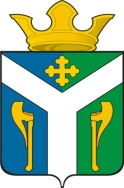 ДУМАУсть – Ницинского сельского поселенияСлободо – Туринского муниципального районаСвердловской области